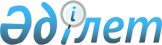 О городском бюджете на 2013-2015 годы
					
			С истёкшим сроком
			
			
		
					Решение Темиртауского городского маслихата Карагандинской области от 14 декабря 2012 года N 11/4. Зарегистрировано Департаментом юстиции Карагандинской области 29 декабря 2012 года N 2082. Прекращено действие в связи с истечением срока
      В соответствии с Бюджетным кодексом Республики Казахстан от 4 декабря 2008 года, Законом Республики Казахстан от 23 января 2001 года "О местном государственном управлении и самоуправлении в Республике Казахстан", решением 10 сессии Карагандинского областного маслихата от 5 декабря 2012 года N 107 "Об областном бюджете на 2013-2015 годы", городской маслихат РЕШИЛ:
      1. Утвердить бюджет города на 2013-2015 годы согласно приложениям 1, 2 и 3 соответственно, в том числе на 2013 год в следующих объемах:
      1) доходы – 10 334 491 тысяч тенге, в том числе по:
      налоговым поступлениям – 9 116 506 тысяч тенге;
      неналоговым поступлениям – 33 296 тысяч тенге;
      поступлениям от продажи основного капитала – 89 312 тысяч тенге;
      поступлениям трансфертов – 1 095 377 тысяч тенге;
      2) затраты – 10 665 968 тысяч тенге;
      3) чистое бюджетное кредитование – 0 тысяч тенге, в том числе:
      бюджетные кредиты - 0 тысяч тенге;
      погашение бюджетных кредитов - 0 тысяч тенге;
      4) сальдо по операциям с финансовыми активами – 13 000 тысяч тенге, в том числе:
      приобретение финансовых активов - 25 000 тысяч тенге;
      поступления от продажи финансовых активов государства – 12 000 тысяч тенге;
      5) дефицит (профицит) бюджета – минус 344 477 тысяч тенге;
      6) финансирование дефицита (использование профицита) бюджета – 344 477 тысяч тенге, в том числе:
      поступление займов – 0 тысяч тенге;
      погашение займов - 0 тысяч тенге;
      используемые остатки бюджетных средств – 344 477 тысяч тенге.
      Сноска. Пункт 1 с изменениями, внесенными решениями Темиртауского городского маслихата Карагандинской области от 30.01.2013 N 12/4 (вводится в действие с 01.01.2013); от 01.04.2013 N 14/4 (вводится в действие с 01.01.2013); от 11.07.2013 N 18/4 (вводится в действие с 01.01.2013); от 03.10.2013 N 20/4 (вводится в действие с 01.01.2013); от 18.11.2013 N 21/4 (вводится в действие с 01.01.2013); от 03.12.2013 N 22/4 (вводится в действие с 01.01.2013); от 13.12.2013 N 23/4 (вводится в действие с 01.01.2013).


      2. Учесть, что полученные целевые трансферты из республиканского и областного бюджетов на 2013 год в сумме 1 095 377 тысяч тенге предусмотрены:
      на введение стандартов специальных социальных услуг в сумме 838 тысяч тенге;
      на проведение противоэпизоотических мероприятий в сумме 3 011 тысяч тенге;
      на реализацию государственного образовательного заказа в дошкольных организациях образования в сумме 187 483 тысяч тенге;
      на увеличение размера доплаты за квалификационную категорию учителям школ и воспитателям дошкольных организаций образования в сумме 78 408 тысяч тенге;
      на оснащение учебным оборудованием кабинетов физики, химии, биологии в государственных учреждениях основного среднего и общего среднего образования в сумме 4 097 тысяч тенге;
      на повышение оплаты труда учителям, прошедшим повышение квалификации по трехуровневой системе в сумме 8 314 тысяч тенге;
      на ежемесячные выплаты денежных средств опекунам (попечителям) на содержание ребенка-сироты (детей-сирот), и ребенка (детей), оставшегося без попечения родителей в сумме 52 920 тысяч тенге;
      на субсидирование пассажирских перевозок по социально значимым городским (сельским), пригородным и внутрирайонным сообщениям в сумме 530 тысяч тенге;
      на реализацию бюджетных инвестиционных проектов в рамках Программы развития моногородов на 2012-2020 годы – 757 407 тысяч тенге, в том числе:
      на развитие инженерной инфраструктуры – 70 539 тысяч тенге;
      на развитие транспортной инфраструктуры – 686 488 тысяч тенге;
      на увеличение штатной численности местных исполнительных органов – 2 679 тысяч тенге;
      на проведение ветеринарных мероприятий по энзоотическим болезням животных – 70 тысяч тенге.
      Сноска. Пункт 2 с изменениями, внесенными решениями Темиртауского городского маслихата Карагандинской области от 01.04.2013 N 14/4 (вводится в действие с 01.01.2013); от 11.07.2013 N 18/4 (вводится в действие с 01.01.2013); от 03.10.2013 N 20/4 (вводится в действие с 01.01.2013); от 18.11.2013 N 21/4 (вводится в действие с 01.01.2013); от 03.12.2013 N 22/4 (вводится в действие с 01.01.2013); от 13.12.2013 N 23/4 (вводится в действие с 01.01.2013).


      2-1. Предусмотреть в городском бюджете на 2012 год возврат неиспользованных (недоиспользованных) целевых трансфертов в сумме 260 тысяч тенге.
      Сноска. Решение дополнено пунктом 2-1 в соответствии с решением Темиртауского городского маслихата Карагандинской области от 30.01.2013 N 12/4 (вводится в действие с 01.01.2013).


      3. Учесть, что объем бюджетных изъятий в областной бюджет на 2013 год установлен в сумме 2 561 770 тысяч тенге.
      4. Учесть, что в составе расходов городского бюджета на 2013 год предусмотрены средства на оказание жилищной помощи населению – 2 874 тысяч тенге.
      Сноска. Пункт 4 с изменениями, внесенными решением Темиртауского городского маслихата Карагандинской области от 03.12.2013 N 22/4 (вводится в действие с 01.01.2013).


      5. Предусмотреть в составе расходов городского бюджета на 2013 год по программе "Социальная помощь отдельным категориям нуждающихся граждан по решениям местных представительных органов" - 236 599 тысяч тенге, в том числе:
      1) на оказание материальной помощи участникам и инвалидам Великой Отечественной войны для оплаты за эксплуатационные услуги и услуги газоснабжения – 1 186 тысяч тенге;
      2) на оказание социальной помощи отдельным категориям граждан на проезд в городском общественном транспорте (кроме такси) – 169 913 тысяч тенге в виде ежемесячной денежной компенсации, в том числе:
      инвалидам 1, 2, 3 групп;
      лицам, больным туберкулезом, на период амбулаторного лечения по справкам государственного учреждения "Противотуберкулезный диспансер города Темиртау";
      детям-инвалидам до 16 лет, не обучающимся в общеобразовательных учреждениях;
      бывшим несовершеннолетним узникам концлагерей, гетто и других мест принудительного содержания, созданных фашистами и их союзниками в период второй мировой войны;
      гражданам, работавшим в период блокады в городе Ленинграде на предприятиях, в учреждениях и организациях города и награжденным медалью "За оборону Ленинграда" и знаком "Житель блокадного Ленинграда";
      участникам боевых действий на территории других государств;
      вдовам воинов, погибших (умерших), пропавших без вести в Великой Отечественной войне, не вступившим в повторный брак;
      лицам, принимавшим участие в ликвидации последствий катастрофы на Чернобыльской атомной электростанции в 1986-1989 годах;
      семьям военнослужащих, погибших (пропавших без вести) или умерших вследствие ранения, контузии, увечья, заболевания, полученных в период боевых действий в Афганистане или в других государствах, в которых велись боевые действия;
      семьям военнослужащих, погибших (умерших) при прохождении воинской службы в мирное время;
      семьям лиц, погибших при ликвидации последствий катастрофы на Чернобыльской атомной электростанции и других радиационных катастроф и аварий на объектах гражданского или военного назначения;
      многодетным матерям, имеющим четырех и более совместно проживающих несовершеннолетних детей (в том числе детей, обучающихся в высших и средних учебных заведениях, после достижения ими совершеннолетия до времени окончания ими учебных заведений);
      обучающимся и воспитанникам всех организаций образования очной формы обучения, а именно:
      детям, оставшимся без попечения родителей;
      детям многодетных матерей, имеющим четырех и более совместно проживающих несовершеннолетних детей (в том числе детей, обучающихся в высших и средних учебных заведениях, после достижения ими совершеннолетия до времени окончания ими учебных заведений);
      детям-сиротам;
      детям, получающим пособие по случаю потери кормильца;
      детям получателей государственной адресной социальной помощи, обратившихся в государственное учреждение "Отдел занятости и социальных программ города Темиртау" за назначением пособия";
      детям-инвалидам;
      детям с ограниченными возможностями в развитии;
      3) на оказание материальной помощи ко Дню Победы – 15 052 тысяч тенге следующим категориям граждан:
      участникам и инвалидам Великой Отечественной войны;
      лицам вольнонаемного состава Советской Армии, Военно-Морского Флота, войск и органов внутренних дел и государственной безопасности бывшего Союза Советских Социалистических Республик, занимавшим штатные должности в воинских частях, штабах, учреждениях, входивших в состав действующей армии в период Великой Отечественной войны, либо находившимся в соответствующие периоды в городах, участие в обороне которых засчитывалось до 1 января 1998 года в выслугу лет для назначения пенсии на льготных условиях, установленных для военнослужащих частей действующей армии;
      гражданам, работавшим в период блокады в городе Ленинграде на предприятиях, в учреждениях и организациях города и награжденным медалью "За оборону Ленинграда" и знаком "Житель блокадного Ленинграда";
      бывшим несовершеннолетним узникам концлагерей, гетто и других мест принудительного содержания, созданных фашистами и их союзниками в период второй мировой войны;
      участникам боевых действий на территории других государств;
      лицам, принимавшим участие в ликвидации последствий катастрофы на Чернобыльской атомной электростанции в 1986-1989 годах;
      семьям лиц, погибших при ликвидации последствии катастрофы на Чернобыльской атомной электростанции и других радиационных катастроф и аварий на объектах гражданского или военного назначения;
      семьям военнослужащих, погибших (пропавших без вести) или умерших вследствие ранения, контузии, увечья, заболевания, полученных в период боевых действий в Афганистане или в других государствах, в которых велись боевые действия;
      женам (мужьям) умерших инвалидов войны и приравненных к ним инвалидов, а также женам (мужьям) умерших участников войны, партизан, подпольщиков, граждан, награжденных медалью "За оборону Ленинграда" и знаком "Житель блокадного Ленинграда", признававшихся инвалидами в результате общего заболевания, трудового увечья и других причин (за исключением противоправных), которые не вступали в другой брак;
      родителям и не вступившим в повторный брак вдовам воинов, погибших (умерших, пропавших без вести) в Великой Отечественной войне;
      лицам, награжденным орденами и медалями бывшего Союза Советских Социалистических Республик за самоотверженный труд и безупречную воинскую службу в тылу в годы Великой Отечественной войны;
      лицам, проработавшим (прослужившим) не менее шести месяцев в период с 22 июня 1941 года по 9 мая 1945 года и не награжденным орденами и медалями бывшего Союза Советских Социалистических Республик за самоотверженный труд и безупречную воинскую службу в тылу в годы Великой Отечественной войны;
      4) на оказание материальной помощи в связи с увеличением цен на основные продукты питания получателям государственной адресной социальной помощи, обратившимся за назначением пособия в течение 2013 года – 2 812 тысяч тенге;
      5) на оказание материальной помощи ко Дню пожилых людей – 13 960 тысяч тенге следующим категориям граждан, кому в 2013 году исполняется 75 лет и старше:
      получателям пенсионных выплат;
      получателям всех видов государственных социальных пособий;
      6) на оказание материальной помощи ко Дню инвалидов – 17 436 тысяч тенге следующим категориям граждан:
      получателям государственных социальных пособий и специальных государственных пособий по инвалидности всех групп;
      детям-инвалидам;
      7) на оказание государственного социального заказа по перевозке инвалидов, имеющих затруднения в передвижении – 11 164 тысяч тенге, в том числе:
      инвалиды 1, 2 группы, передвигающиеся с помощью инвалидной коляски;
      инвалиды 1, 2 группы с нарушением опорно-двигательного аппарата;
      инвалиды 1 группы по зрению;
      инвалиды 1 группы, посещающие отделение гемодиализа в городах Караганды и Темиртау;
      8) на оказание государственного социального заказа по правовой помощи социально уязвимым слоям населения – 1 308 тысяч тенге;
      9) на оказание государственного социального заказа по реабилитации детей инвалидов – 1 639 тысяч тенге;
      10) на оказание государственного социального заказа по содействию занятости и социальной адаптации для представителей групп с повышенным риском инфицирования ВИЧ – 2 129 тысяч тенге.
      Сноска. Пункт 5 с изменениями, внесенными решениями Темиртауского городского маслихата Карагандинской области от 30.01.2013 N 12/4 (вводится в действие с 01.01.2013); от 11.07.2013 N 18/4 (вводится в действие с 01.01.2013); от 03.12.2013 N 22/4(вводится в действие с 01.01.2013).


      6. Утвердить резерв местного исполнительного органа города Темиртау на 2013 год в сумме 492 тысяч тенге.
      Сноска. Пункт 6 с изменениями, внесенными решениями Темиртауского городского маслихата Карагандинской области от 30.01.2013 N 12/4 (вводится в действие с 01.01.2013); от 11.07.2013 N 18/4 (вводится в действие с 01.01.2013); от 03.12.2013 N 22/4 (вводится в действие с 01.01.2013).

      7. исключен решением Темиртауского городского маслихата Карагандинской области от 03.12.2013 N 22/4 (вводится в действие с 01.01.2013).


      8. Утвердить перечень бюджетных программ поселка Актау, финансируемых через аппарат акима поселка Актау и других администраторов городских бюджетных программ согласно приложению 5.
      9. Настоящее решение вводится в действие с 1 января 2013 года.
      14 декабря 2012 года Городской бюджет на 2013 год
      Сноска. Приложение 1 в редакции решения Темиртауского городского маслихата Карагандинской области от 13.12.2013 N 23/4 (вводится в действие с 01.01.2013). Городской бюджет на 2014 год Городской бюджет на 2015 год Перечень бюджетных программ не подлежащих секвестру
в процессе исполнения городского бюджета на 2013 год Перечень бюджетных программ поселка Актау, финансируемых
через аппарат акима поселка Актау и других администраторов
городских бюджетных программ в 2013 году
      Сноска. Приложение 5 в редакции решения Темиртауского городского маслихата Карагандинской области от 03.12.2013 N 22/4 (вводится в действие с 01.01.2013).
					© 2012. РГП на ПХВ «Институт законодательства и правовой информации Республики Казахстан» Министерства юстиции Республики Казахстан
				
Председатель сессии
Е. Сериков
Секретарь маслихата
В. Свиридов
СОГЛАСОВАНО
Начальник
государственного учреждения
"Отдел экономики и бюджетного
планирования города Темиртау"
Б. КунакаеваПриложение 1
к решению 11 сессии
Темиртауского городского маслихата
от 14 декабря 2012 года N 11/4
Категория
Категория
Категория
Категория
Сумма (тысяч тенге)
Класс
Класс
Класс
Сумма (тысяч тенге)
Подкласс
Подкласс
Сумма (тысяч тенге)
Наименование
Сумма (тысяч тенге)
1
2
3
4
5
I. Доходы
10334491
1
Налоговые поступления
9116506
01
Подоходный налог
4187101
2
Индивидуальный подоходный налог
4187101
03
Социальный налог
2907980
1
Социальный налог
2907980
04
Hалоги на собственность
1760183
1
Hалоги на имущество
834290
3
Земельный налог
603796
4
Hалог на транспортные средства
322097
05
Внутренние налоги на товары, работы и услуги
214068
2
Акцизы
13707
3
Поступления за использование природных и других ресурсов
118372
4
Сборы за ведение предпринимательской и профессиональной деятельности
73000
5
Налог на игорный бизнес
8989
08
Обязательные платежи, взимаемые за совершение юридически значимых действий и (или) выдачу документов уполномоченными на то государственными органами или должностными лицами
47174
1
Государственная пошлина
47174
2
Неналоговые поступления
33296
01
Доходы от государственной собственности
17091
1
Поступления части чистого дохода государственных предприятий
312
5
Доходы от аренды имущества, находящегося в государственной собственности
16779
04
Штрафы, пени, санкции, взыскания, налагаемые государственными учреждениями, финансируемыми из государственного бюджета, а также содержащимися и финансируемыми из бюджета (сметы расходов) Национального Банка Республики Казахстан
85
1
Штрафы, пени, санкции, взыскания, налагаемые государственными учреждениями, финансируемыми из государственного бюджета, а также содержащимися и финансируемыми из бюджета (сметы расходов) Национального Банка Республики Казахстан, за исключением поступлений от организаций нефтяного сектора
85
06
Прочие неналоговые поступления
16120
1
Прочие неналоговые поступления
16120
3
Поступления от продажи основного капитала
89312
01
Продажа государственного имущества, закрепленного за государственными учреждениями
6242
1
Продажа государственного имущества, закрепленного за государственными учреждениями
6242
03
Продажа земли и нематериальных активов
83070
1
Продажа земли
70332
2
Продажа нематериальных активов
12738
4
Поступления трансфертов
1095377
02
Трансферты из вышестоящих органов государственного управления
1095377
2
Трансферты из областного бюджета
1095377
Функциональная группа
Функциональная группа
Функциональная группа
Функциональная группа
Функциональная группа
Сумма (тысяч тенге)
Функциональная подгруппа
Функциональная подгруппа
Функциональная подгруппа
Функциональная подгруппа
Сумма (тысяч тенге)
Администратор бюджетных программ
Администратор бюджетных программ
Администратор бюджетных программ
Сумма (тысяч тенге)
Программа
Программа
Сумма (тысяч тенге)
1
2
3
4
5
6
II. Затраты
10665968
01
Государственные услуги общего характера
305559
1
Представительные, исполнительные и другие органы, выполняющие общие функции государственного управления
241815
112
Аппарат маслихата района (города областного значения)
15789
001
Услуги по обеспечению деятельности маслихата района (города областного значения)
15789
122
Аппарат акима района (города областного значения)
201919
001
Услуги по обеспечению деятельности акима района (города областного значения)
186424
003
Капитальные расходы государственного органа
15495
123
Аппарат акима района в городе, города районного значения, поселка, села, сельского округа
24107
001
Услуги по обеспечению деятельности акима района в городе, города районного значения, поселка, села, сельского округа
20913
022
Капитальные расходы государственного органа
807
032
Капитальные расходы подведомственных государственных учреждений и организаций
2387
2
Финансовая деятельность
4752
459
Отдел экономики и финансов района (города областного значения)
4752
003
Проведение оценки имущества в целях налогообложения
3882
010
Приватизация, управление коммунальным имуществом, постприватизационная деятельность и регулирование споров, связанных с этим
64
011
Учет, хранение, оценка и реализация имущества, поступившего в коммунальную собственность
806
5
Планирование и статистическая деятельность
368
459
Отдел экономики и финансов района (города областного значения)
368
061
Экономическая экспертиза технико-экономического обоснования бюджетного инвестиционного проекта, бюджетных инвестиций, планируемых к реализации посредством участия государства в уставном капитале юридических лиц
368
9
Прочие государственные услуги общего характера
58624
459
Отдел экономики и финансов района (города областного значения)
58624
001
Услуги по реализации государственной политики в области формирования и развития экономической политики, государственного планирования, исполнения бюджета и управления коммунальной собственностью района (города областного значения)
56617
015
Капитальные расходы государственного органа
2007
02
Оборона
5455
1
Военные нужды
2909
122
Аппарат акима района (города областного значения)
2909
005
Мероприятия в рамках исполнения всеобщей воинской обязанности
2909
2
Организация работы по чрезвычайным ситуациям
2546
122
Аппарат акима района (города областного значения)
2546
006
Предупреждение и ликвидация чрезвычайных ситуаций масштаба района (города областного значения)
2378
007
Мероприятия по профилактике и тушению степных пожаров районного (городского) масштаба, а также пожаров в населенных пунктах, в которых не созданы органы государственной противопожарной службы
168
03
Общественный порядок, безопасность, правовая, судебная, уголовно-исполнительная деятельность
51391
9
Прочие услуги в области общественного порядка и безопасности
51391
458
Отдел жилищно-коммунального хозяйства, пассажирского транспорта и автомобильных дорог района (города областного значения)
51391
021
Обеспечение безопасности дорожного движения в населенных пунктах
51391
04
Образование
4267208
1
Дошкольное воспитание и обучение
1002646
471
Отдел образования, физической культуры и спорта района (города областного значения)
1002646
003
Обеспечение деятельности организаций дошкольного воспитания и обучения
127642
040
Реализация государственного образовательного заказа в дошкольных организациях образования
875004
2
Начальное, основное среднее и общее среднее образование
2832969
471
Отдел образования, физической культуры и спорта района (города областного значения)
2832969
004
Общеобразовательное обучение
2615669
005
Дополнительное образование для детей и юношества
217300
4
Техническое и профессиональное, послесреднее образование
19135
471
Отдел образования, физической культуры и спорта района (города областного значения)
19135
007
Организация профессионального обучения
19135
9
Прочие услуги в области образования
412458
471
Отдел образования, физической культуры и спорта района (города областного значения)
412458
009
Приобретение и доставка учебников, учебно-методических комплексов для государственных учреждений образования района (города областного значения)
56698
020
Ежемесячная выплата денежных средств опекунам (попечителям) на содержание ребенка-сироты (детей-сирот), и ребенка (детей), оставшегося без попечения родителей
52920
067
Капитальные расходы подведомственных государственных учреждений и организаций
299535
068
Обеспечение повышения компьютерной грамотности населения
3305
06
Социальная помощь и социальное обеспечение
491633
2
Социальная помощь
458728
451
Отдел занятости и социальных программ района (города областного значения)
458728
002
Программа занятости
44530
005
Государственная адресная социальная помощь
2805
006
Оказание жилищной помощи
2874
007
Социальная помощь отдельным категориям нуждающихся граждан по решениям местных представительных органов
236599
010
Материальное обеспечение детей-инвалидов, воспитывающихся и обучающихся на дому
1304
013
Социальная адаптация лиц, не имеющих определенного местожительства
25551
014
Оказание социальной помощи нуждающимся гражданам на дому
43869
016
Государственные пособия на детей до 18 лет
4806
017
Обеспечение нуждающихся инвалидов обязательными гигиеническими средствами и предоставление услуг специалистами жестового языка, индивидуальными помощниками в соответствии с индивидуальной программой реабилитации инвалида
96390
9
Прочие услуги в области социальной помощи и социального обеспечения
32905
451
Отдел занятости и социальных программ района (города областного значения)
32905
001
Услуги по реализации государственной политики на местном уровне в области обеспечения занятости и реализации социальных программ для населения
31626
011
Оплата услуг по зачислению, выплате и доставке пособий и других социальных выплат
1279
07
Жилищно-коммунальное хозяйство
964389
1
Жилищное хозяйство
24618
467
Отдел строительства района (города областного значения)
4418
004
Проектирование, развитие, обустройство и (или) приобретение инженерно-коммуникационной инфраструктуры
4418
479
Отдел жилищной инспекции района (города областного значения)
20200
001
Услуги по реализации государственной политики на местном уровне в области жилищного фонда
20200
2
Коммунальное хозяйство
72954
123
Аппарат акима района в городе, города районного значения, поселка, села, сельского округа
20614
014
Организация водоснабжения населенных пунктов
20614
458
Отдел жилищно-коммунального хозяйства, пассажирского транспорта и автомобильных дорог района (города областного значения)
32902
012
Функционирование системы водоснабжения и водоотведения
30955
028
Развитие коммунального хозяйства
1947
467
Отдел строительства района (города областного значения)
19438
006
Развитие системы водоснабжения и водоотведения
19438
3
Благоустройство населенных пунктов
866817
123
Аппарат акима района в городе, города районного значения, поселка, села, сельского округа
18029
008
Освещение улиц населенных пунктов
16652
009
Обеспечение санитарии населенных пунктов
796
011
Благоустройство и озеленение населенных пунктов
581
458
Отдел жилищно-коммунального хозяйства, пассажирского транспорта и автомобильных дорог района (города областного значения)
804801
015
Освещение улиц в населенных пунктах
239652
016
Обеспечение санитарии населенных пунктов
42885
017
Содержание мест захоронений и захоронение безродных
3143
018
Благоустройство и озеленение населенных пунктов
519121
467
Отдел строительства района (города областного значения)
43987
007
Развитие благоустройства городов и населенных пунктов
43987
08
Культура, спорт, туризм и информационное пространство
459001
1
Деятельность в области культуры
120407
123
Аппарат акима района в городе, города районного значения, поселка, села, сельского округа
15946
006
Поддержка культурно-досуговой работы на местном уровне
15946
455
Отдел культуры и развития языков района (города областного значения)
104461
003
Поддержка культурно-досуговой работы
104461
2
Спорт
165519
471
Отдел образования, физической культуры и спорта района (города областного значения)
165519
013
Развитие массового спорта и национальных видов спорта
147211
014
Проведение спортивных соревнований на районном (города областного значения ) уровне
8725
015
Подготовка и участие членов сборных команд района (города областного значения) по различным видам спорта на областных спортивных соревнованиях
9583
3
Информационное пространство
85401
455
Отдел культуры и развития языков района (города областного значения)
70049
006
Функционирование районных (городских) библиотек
68506
007
Развитие государственного языка и других языков народа Казахстана
1543
456
Отдел внутренней политики района (города областного значения)
15352
002
Услуги по проведению государственной информационной политики через газеты и журналы
11342
005
Услуги по проведению государственной информационной политики через телерадиовещание
4010
9
Прочие услуги по организации культуры, спорта, туризма и информационного пространства
87674
455
Отдел культуры и развития языков района (города областного значения)
47543
001
Услуги по реализации государственной политики на местном уровне в области развития языков и культуры
11766
010
Капитальные расходы государственного органа
140
032
Капитальные расходы подведомственных государственных учреждений и организаций
35637
456
Отдел внутренней политики района (города областного значения)
40131
001
Услуги по реализации государственной политики на местном уровне в области информации, укрепления государственности и формирования социального оптимизма граждан
23464
003
Реализация мероприятий в сфере молодежной политики
16022
032
Капитальные расходы подведомственных государственных учреждений и организаций
645
10
Сельское, водное, лесное, рыбное хозяйство, особо охраняемые природные территории, охрана окружающей среды и животного мира, земельные отношения
37393
1
Сельское хозяйство
13749
474
Отдел сельского хозяйства и ветеринарии района (города областного значения)
13749
001
Услуги по реализации государственной политики на местном уровне в сфере сельского хозяйства и ветеринарии
11347
003
Капитальные расходы государственного органа
462
007
Организация отлова и уничтожения бродячих собак и кошек
1760
011
Проведение ветеринарных мероприятий по энзоотическим болезням животных
70
012
Проведение мероприятий по идентификации сельскохозяйственных животных
110
6
Земельные отношения
20633
463
Отдел земельных отношений района (города областного значения)
20633
001
Услуги по реализации государственной политики в области регулирования земельных отношений на территории района (города областного значения)
16479
005
Создание информационных систем
250
007
Капитальные расходы государственного органа
3904
9
Прочие услуги в области сельского, водного, лесного, рыбного хозяйства, охраны окружающей среды и земельных отношений
3011
474
Отдел сельского хозяйства и ветеринарии района (города областного значения)
3011
013
Проведение противоэпизоотических мероприятий
3011
11
Промышленность, архитектурная, градостроительная и строительная деятельность
36702
2
Архитектурная, градостроительная и строительная деятельность
36702
467
Отдел строительства района (города областного значения)
18058
001
Услуги по реализации государственной политики на местном уровне в области строительства
12885
014
Создание информационных систем
500
017
Капитальные расходы государственного органа
4673
468
Отдел архитектуры и градостроительства района (города областного значения)
18644
001
Услуги по реализации государственной политики в области архитектуры и градостроительства на местном уровне
3321
002
Создание информационных систем
15185
004
Капитальные расходы государственного органа
138
12
Транспорт и коммуникации
444682
1
Автомобильный транспорт
440414
123
Аппарат акима района в городе, города районного значения, поселка, села, сельского округа
41175
013
Обеспечение функционирования автомобильных дорог в городах районного значения, поселках, аулах (селах), аульных (сельских) округах
41175
458
Отдел жилищно-коммунального хозяйства, пассажирского транспорта и автомобильных дорог района (города областного значения)
399239
022
Развитие транспортной инфраструктуры
24801
023
Обеспечение функционирования автомобильных дорог
374438
9
Прочие услуги в сфере транспорта и коммуникаций
4268
458
Отдел жилищно-коммунального хозяйства, пассажирского транспорта и автомобильных дорог района (города областного значения)
4268
037
Субсидирование пассажирских перевозок по социально значимым городским (сельским), пригородным и внутрирайонным сообщениям
4268
13
Прочие
1040297
9
Прочие
1040297
458
Отдел жилищно-коммунального хозяйства, пассажирского транспорта и автомобильных дорог района (города областного значения)
894091
001
Услуги по реализации государственной политики на местном уровне в области жилищно-коммунального хозяйства, пассажирского транспорта и автомобильных дорог
40892
013
Капитальные расходы государственного органа
1091
020
Создание информационных систем
16302
085
Реализация бюджетных инвестиционных проектов в рамках Программы развития моногородов на 2012-2020 годы
835806
459
Отдел экономики и финансов района (города областного значения)
492
012
Резерв местного исполнительного органа района (города областного значения)
492
467
Отдел строительства района (города областного значения)
77448
085
Реализация бюджетных инвестиционных проектов в рамках Программы развития моногородов на 2012-2020 годы
77448
471
Отдел образования, физической культуры и спорта района (города областного значения)
49831
001
Услуги по обеспечению деятельности отдела образования, физической культуры и спорта
49831
494
Отдел предпринимательства и промышленности района (города областного значения)
18435
001
Услуги по реализации государственной политики на местном уровне в области развития предпринимательства и промышленности
18265
003
Капитальные расходы государственного органа
170
14
Обслуживание долга
228
1
Обслуживание долга
228
459
Отдел экономики и финансов района (города областного значения)
228
021
Обслуживание долга местных исполнительных органов по выплате вознаграждений и иных платежей по займам из областного бюджета
228
15
Трансферты
2562030
1
Трансферты
2562030
459
Отдел экономики и финансов района (города областного значения)
2562030
006
Возврат неиспользованных (недоиспользованных) целевых трансфертов
260
007
Бюджетные изъятия
2561770
III. Чистое бюджетное кредитование
0
Категория
Категория
Категория
Категория
Сумма (тысяч тенге)
Класс
Класс
Класс
Сумма (тысяч тенге)
Подкласс
Подкласс
Сумма (тысяч тенге)
Наименование
Сумма (тысяч тенге)
1
2
3
4
5
Бюджетные кредиты
0
Погашение бюджетных кредитов
0
Функциональная группа
Функциональная группа
Функциональная группа
Функциональная группа
Функциональная группа
Сумма (тысяч тенге)
Функциональная подгруппа
Функциональная подгруппа
Функциональная подгруппа
Функциональная подгруппа
Сумма (тысяч тенге)
Администратор бюджетных программ
Администратор бюджетных программ
Администратор бюджетных программ
Сумма (тысяч тенге)
Программа
Программа
Сумма (тысяч тенге)
1
2
3
4
5
6
IV. Сальдо по операциям с финансовыми активами
13000
Приобретение финансовых активов
25000
13
Прочие
25000
9
Прочие
25000
458
Отдел жилищно-коммунального хозяйства, пассажирского транспорта и автомобильных дорог района (города областного значения)
25000
065
Формирование или увеличение уставного капитала юридических лиц
25000
Категория
Категория
Категория
Категория
Сумма (тысяч тенге)
Класс
Класс
Класс
Сумма (тысяч тенге)
Подкласс
Подкласс
Сумма (тысяч тенге)
Наименование
Сумма (тысяч тенге)
1
2
3
4
5
6
Поступления от продажи финансовых активов государства
12000
01
Поступления от продажи финансовых активов государства
12000
1
Поступления от продажи финансовых активов внутри страны
12000
Наименование
Сумма (тысяч тенге)
V. Дефицит (профицит) бюджета
-344477
VI. Финансирование дефицита (использование профицита) бюджета
344477
Категория
Категория
Категория
Категория
Сумма (тысяч тенге)
Класс
Класс
Класс
Сумма (тысяч тенге)
Подкласс
Подкласс
Сумма (тысяч тенге)
Наименование
Сумма (тысяч тенге)
1
2
3
4
5
8
Используемые остатки бюджетных средств
344477Приложение 2
к решению 11 сессии
Темиртауского городского маслихата
от 14 декабря 2012 года N 11/4
Категория
Категория
Категория
Категория
Сумма (тысяч тенге)
Класс
Класс
Класс
Сумма (тысяч тенге)
Подкласс
Подкласс
Сумма (тысяч тенге)
Наименование
Сумма (тысяч тенге)
1
2
3
4
5
I. Доходы
9707327
1
Налоговые поступления
9623265
01
Подоходный налог
4325405
2
Индивидуальный подоходный налог
4325405
03
Социальный налог
3326125
1
Социальный налог
3326125
04
Hалоги на собственность
1690242
1
Hалоги на имущество
766774
3
Земельный налог
592210
4
Hалог на транспортные средства
331258
05
Внутренние налоги на товары, работы и услуги
231727
2
Акцизы
16685
3
Поступления за использование природных и других ресурсов
118372
4
Сборы за ведение предпринимательской и профессиональной деятельности
83014
5
Налог на игорный бизнес
13656
08
Обязательные платежи, взимаемые за совершение юридически значимых действий и (или) выдачу документов уполномоченными на то государственными органами или должностными лицами
49766
1
Государственная пошлина
49766
2
Неналоговые поступления
26804
01
Доходы от государственной собственности
18993
1
Поступления части чистого дохода государственных предприятий
66
5
Доходы от аренды имущества, находящегося в государственной собственности
18927
04
Штрафы, пени, санкции, взыскания, налагаемые государственными учреждениями, финансируемыми из государственного бюджета, а также содержащимися и финансируемыми из бюджета (сметы расходов) Национального Банка Республики Казахстан
193
1
Штрафы, пени, санкции, взыскания, налагаемые государственными учреждениями, финансируемыми из государственного бюджета, а также содержащимися и финансируемыми из бюджета (сметы расходов) Национального Банка Республики Казахстан, за исключением поступлений от организаций нефтяного сектора
193
06
Прочие неналоговые поступления
7618
1
Прочие неналоговые поступления
7618
3
Поступления от продажи основного капитала
57258
01
Продажа государственного имущества, закрепленного за государственными учреждениями
14
1
Продажа государственного имущества, закрепленного за государственными учреждениями
14
03
Продажа земли и нематериальных активов
57244
1
Продажа земли
48964
2
Продажа нематериальных активов
8280
4
Поступления трансфертов
0
02
Трансферты из вышестоящих органов государственного управления
0
2
Трансферты из областного бюджета
Функциональная группа
Функциональная группа
Функциональная группа
Функциональная группа
Функциональная группа
Сумма (тысяч тенге)
Функциональная подгруппа
Функциональная подгруппа
Функциональная подгруппа
Функциональная подгруппа
Сумма (тысяч тенге)
Администратор бюджетных программ
Администратор бюджетных программ
Администратор бюджетных программ
Сумма (тысяч тенге)
Программа
Программа
Сумма (тысяч тенге)
1
2
3
4
5
6
II. Затраты
9710827
01
Государственные услуги общего характера
175700
1
Представительные, исполнительные и другие органы, выполняющие общие функции государственного управления
118315
112
Аппарат маслихата района (города областного значения)
15442
001
Услуги по обеспечению деятельности маслихата района (города областного значения)
15442
122
Аппарат акима района (города областного значения)
82856
001
Услуги по обеспечению деятельности акима района (города областного значения)
82856
123
Аппарат акима района в городе, города районного значения, поселка, аула (села), аульного (сельского) округа
20017
001
Услуги по обеспечению деятельности акима района в городе, города районного значения, поселка, аула (села), аульного (сельского) округа
20017
2
Финансовая деятельность
25604
452
Отдел финансов района (города областного значения)
25604
001
Услуги по реализации государственной политики в области исполнения бюджета района (города областного значения) и управления коммунальной собственностью района (города областного значения)
18289
003
Проведение оценки имущества в целях налогообложения
4354
011
Учет, хранение, оценка и реализация имущества, поступившего в коммунальную собственность
2961
5
Планирование и статистическая деятельность
31781
453
Отдел экономики и бюджетного планирования района (города областного значения)
31781
001
Услуги по реализации государственной политики в области формирования и развития экономической политики, системы государственного планирования и управления района (города областного значения)
31781
02
Оборона
11489
1
Военные нужды
3669
122
Аппарат акима района (города областного значения)
3669
005
Мероприятия в рамках исполнения всеобщей воинской обязанности
3669
2
Организация работы по чрезвычайным ситуациям
7820
122
Аппарат акима района (города областного значения)
7820
006
Предупреждение и ликвидация чрезвычайных ситуаций масштаба района (города областного значения)
7640
007
Мероприятия по профилактике и тушению степных пожаров районного (городского) масштаба, а также пожаров в населенных пунктах, в которых не созданы органы государственной противопожарной службы
180
03
Общественный порядок, безопасность, правовая, судебная, уголовно-исполнительная деятельность
43287
9
Прочие услуги в области общественного порядка и безопасности
43287
458
Отдел жилищно-коммунального хозяйства, пассажирского транспорта и автомобильных дорог района (города областного значения)
43287
021
Обеспечение безопасности дорожного движения в населенных пунктах
43287
04
Образование
3820667
1
Дошкольное воспитание и обучение
983886
471
Отдел образования, физической культуры и спорта района (города областного значения)
983886
003
Обеспечение деятельности организаций дошкольного воспитания и обучения
176035
040
Реализация государственного образовательного заказа в дошкольных организациях образования
807851
2
Начальное, основное среднее и общее среднее образование
2773398
471
Отдел образования, физической культуры и спорта района (города областного значения)
2773398
004
Общеобразовательное обучение
2565568
005
Дополнительное образование для детей и юношества
207830
4
Техническое и профессиональное, послесреднее образование
22791
471
Отдел образования, физической культуры и спорта района (города областного значения)
22791
007
Организация профессионального обучения
22791
9
Прочие услуги в области образования
40592
471
Отдел образования, физической культуры и спорта района (города областного значения)
40592
009
Приобретение и доставка учебников, учебно-методических комплексов для государственных учреждений образования района (города областного значения)
40592
06
Социальная помощь и социальное обеспечение
449462
2
Социальная помощь
416696
451
Отдел занятости и социальных программ района (города областного значения)
416696
002
Программа занятости
43449
003
Оказание ритуальных услуг по захоронению умерших Героев Советского Союза, "Халық Қаһарманы", Героев Социалистического труда, награжденных Орденом Славы трех степеней и орденом "Отан" из числа участников и инвалидов войны
73
005
Государственная адресная социальная помощь
4568
006
Оказание жилищной помощи
6996
007
Социальная помощь отдельным категориям нуждающихся граждан по решениям местных представительных органов
174754
010
Материальное обеспечение детей-инвалидов, воспитывающихся и обучающихся на дому
1867
013
Социальная адаптация лиц, не имеющих определенного местожительства
26691
014
Оказание социальной помощи нуждающимся гражданам на дому
43656
016
Государственные пособия на детей до 18 лет
5584
017
Обеспечение нуждающихся инвалидов обязательными гигиеническими средствами и предоставление услуг специалистами жестового языка, индивидуальными помощниками в соответствии с индивидуальной программой реабилитации инвалида
109058
9
Прочие услуги в области социальной помощи и социального обеспечения
32766
451
Отдел занятости и социальных программ района (города областного значения)
32766
001
Услуги по реализации государственной политики на местном уровне в области обеспечения занятости и реализации социальных программ для населения
31681
011
Оплата услуг по зачислению, выплате и доставке пособий и других социальных выплат
1085
07
Жилищно-коммунальное хозяйство
1220458
1
Жилищное хозяйство
456816
472
Отдел строительства, архитектуры и градостроительства района (города областного значения)
438457
003
Проектирование, строительство и (или) приобретение жилья коммунального жилищного фонда
426557
004
Проектирование, развитие, обустройство и (или) приобретение инженерно-коммуникационной инфраструктуры
11900
479
Отдел жилищной инспекции
18359
001
Услуги по реализации государственной политики на местном уровне в области жилищного фонда
18359
2
Коммунальное хозяйство
274370
458
Отдел жилищно-коммунального хозяйства, пассажирского транспорта и автомобильных дорог района (города областного значения)
15200
012
Функционирование системы водоснабжения и водоотведения
15200
472
Отдел строительства, архитектуры и градостроительства района (города областного значения)
259170
006
Развитие системы водоснабжения и водоотведения
259170
3
Благоустройство населенных пунктов
489272
123
Аппарат акима района в городе, города районного значения, поселка, аула (села), аульного (сельского) округа
18120
008
Освещение улиц населенных пунктов
16254
009
Обеспечение санитарии населенных пунктов
1159
011
Благоустройство и озеленение населенных пунктов
707
458
Отдел жилищно-коммунального хозяйства, пассажирского транспорта и автомобильных дорог района (города областного значения)
471152
015
Освещение улиц в населенных пунктах
256428
016
Обеспечение санитарии населенных пунктов
44924
017
Содержание мест захоронений и захоронение безродных
4414
018
Благоустройство и озеленение населенных пунктов
165386
08
Культура, спорт, туризм и информационное пространство
364802
1
Деятельность в области культуры
95398
123
Аппарат акима района в городе, города районного значения, поселка, аула (села), аульного (сельского) округа
13726
006
Поддержка культурно-досуговой работы на местном уровне
13726
455
Отдел культуры и развития языков района (города областного значения)
81672
003
Поддержка культурно-досуговой работы
81672
2
Спорт
143985
471
Отдел образования, физической культуры и спорта района (города областного значения)
143985
013
Развитие массового спорта и национальных видов спорта
123511
014
Проведение спортивных соревнований на районном (города областного значения) уровне
9612
015
Подготовка и участие членов сборных команд района (города областного значения) по различным видам спорта на областных спортивных соревнованиях
10862
3
Информационное пространство
86267
455
Отдел культуры и развития языков района (города областного значения)
69840
006
Функционирование районных (городских) библиотек
68260
007
Развитие государственного языка и других языков народа Казахстана
1580
456
Отдел внутренней политики района (города областного значения)
16427
002
Услуги по проведению государственной информационной политики через газеты и журналы
12136
005
Услуги по проведению государственной информационной политики через телерадиовещание
4291
9
Прочие услуги по организации культуры, спорта, туризма и информационного пространства
39152
455
Отдел культуры и развития языков района (города областного значения)
11488
001
Услуги по реализации государственной политики на местном уровне в области развития языков и культуры
11488
456
Отдел внутренней политики района (города областного значения)
27664
001
Услуги по реализации государственной политики на местном уровне в области информации, укрепления государственности и формирования социального оптимизма граждан
21964
003
Реализация мероприятий в сфере молодежной политики
5700
10
Сельское, водное, лесное, рыбное хозяйство, особо охраняемые природные территории, охрана окружающей среды и животного мира, земельные отношения
24204
1
Сельское хозяйство
12644
474
Отдел сельского хозяйства и ветеринарии района (города областного значения)
12644
001
Услуги по реализации государственной политики на местном уровне в сфере сельского хозяйства и ветеринарии
10504
007
Организация отлова и уничтожения бродячих собак и кошек
2140
6
Земельные отношения
11560
463
Отдел земельных отношений района (города областного значения)
11560
001
Услуги по реализации государственной политики в области регулирования земельных отношений на территории района (города областного значения)
11560
11
Промышленность, архитектурная, градостроительная и строительная деятельность
13732
2
Архитектурная, градостроительная и строительная деятельность
13732
472
Отдел строительства, архитектуры и градостроительства района (города областного значения)
13732
001
Услуги по реализации государственной политики в области строительства, архитектуры и градостроительства на местном уровне
13732
12
Транспорт и коммуникации
367191
1
Автомобильный транспорт
363191
123
Аппарат акима района в городе, города районного значения, поселка, аула (села), аульного (сельского) округа
8163
013
Обеспечение функционирования автомобильных дорог в городах районного значения, поселках, аулах (селах), аульных (сельских) округах
8163
458
Отдел жилищно-коммунального хозяйства, пассажирского транспорта и автомобильных дорог района (города областного значения)
355028
023
Обеспечение функционирования автомобильных дорог
355028
9
Прочие услуги в сфере транспорта и коммуникаций
4000
458
Отдел жилищно-коммунального хозяйства, пассажирского транспорта и автомобильных дорог района (города областного значения)
4000
037
Субсидирование пассажирских перевозок по социально значимым городским (сельским), пригородным и внутрирайонным сообщениям
4000
13
Прочие
1095558
3
Поддержка предпринимательской деятельности и защита конкуренции
14945
469
Отдел предпринимательства района (города областного значения)
14945
001
Услуги по реализации государственной политики на местном уровне в области развития предпринимательства и промышленности
14945
9
Прочие
1080613
452
Отдел финансов района (города областного значения)
191354
012
Резерв местного исполнительного органа района (города областного значения)
191354
453
Отдел экономики и бюджетного планирования района (города областного значения)
521547
007
Расходы на новые инициативы
521547
458
Отдел жилищно-коммунального хозяйства, пассажирского транспорта и автомобильных дорог района (города областного значения)
164833
001
Услуги по реализации государственной политики на местном уровне в области жилищно-коммунального хозяйства, пассажирского транспорта и автомобильных дорог
35382
085
Реализация бюджетных инвестиционных проектов в рамках Программы развития моногородов на 2012-2020 годы
129451
471
Отдел образования, физической культуры и спорта района (города областного значения)
18062
001
Услуги по обеспечению деятельности отдела образования, физической культуры и спорта
18062
472
Отдел строительства, архитектуры и градостроительства района (города областного значения)
184817
085
Реализация бюджетных инвестиционных проектов в рамках Программы развития моногородов на 2012-2020 годы
184817
15
Трансферты
2124277
1
Трансферты
2124277
452
Отдел финансов района (города областного значения)
2124277
007
Бюджетные изъятия
2124277
III. Чистое бюджетное кредитование
0
Бюджетные кредиты
0
Погашение бюджетных кредитов
0
IV. Сальдо по операциям с финансовыми активами
-3500
Приобретение финансовых активов
6
Поступления от продажи финансовых активов государства
3500
01
Поступления от продажи финансовых активов государства
3500
1
Поступления от продажи финансовых активов внутри страны
3500
V. Дефицит (профицит) бюджета
0
VI. Финансирование дефицита (использование профицита) бюджета
0
Категория
Категория
Категория
Категория
Сумма (тысяч тенге)
Класс
Класс
Класс
Сумма (тысяч тенге)
Подкласс
Подкласс
Сумма (тысяч тенге)
Наименование
Сумма (тысяч тенге)
1
2
3
4
5
7
Поступление займов
0
01
Внутренние государственные займы
0
2
Договоры займа
0
Функциональная группа
Функциональная группа
Функциональная группа
Функциональная группа
Функциональная группа
Сумма (тысяч тенге)
Функциональная подгруппа
Функциональная подгруппа
Функциональная подгруппа
Функциональная подгруппа
Сумма (тысяч тенге)
Администратор бюджетных программ
Администратор бюджетных программ
Администратор бюджетных программ
Сумма (тысяч тенге)
Программа
Программа
Сумма (тысяч тенге)
1
2
3
4
5
6
16
Погашение займов
0
1
Погашение займов
0
452
Отдел финансов района (города областного значения)
0
009
Погашение долга местного исполнительного органа
0
Категория
Категория
Категория
Категория
Сумма (тысяч тенге)
Класс
Класс
Класс
Сумма (тысяч тенге)
Подкласс
Подкласс
Сумма (тысяч тенге)
Наименование
Сумма (тысяч тенге)
1
2
3
4
5
8
Используемые остатки бюджетных средств
0Приложение 3
к решению 11 сессии
Темиртауского городского маслихата
от 14 декабря 2012 года N 11/4
Категория
Категория
Категория
Категория
Сумма (тысяч тенге)
Класс
Класс
Класс
Сумма (тысяч тенге)
Подкласс
Подкласс
Сумма (тысяч тенге)
Наименование
Сумма (тысяч тенге)
1
2
3
4
5
I. Доходы
10000769
1
Налоговые поступления
9910822
01
Подоходный налог 
4456178
2
Индивидуальный подоходный налог 
4456178
03
Социальный налог
3359386
1
Социальный налог
3359386
04
Hалоги на собственность
1802348
1
Hалоги на имущество
820100
3
Земельный налог
627802
4
Hалог на транспортные средства
354446
05
Внутренние налоги на товары, работы и услуги
239661
2
Акцизы
17852
3
Поступления за использование природных и других ресурсов
118372
4
Сборы за ведение предпринимательской и профессиональной деятельности
88825
5
Налог на игорный бизнес
14612
08
Обязательные платежи, взимаемые за совершение юридически значимых действий и (или) выдачу документов уполномоченными на то государственными органами или должностными лицами
53249
1
Государственная пошлина
53249
2
Неналоговые поступления
28681
01
Доходы от государственной собственности
20323
1
Поступления части чистого дохода государственных предприятий
71
5
Доходы от аренды имущества, находящегося в государственной собственности
20252
04
Штрафы, пени, санкции, взыскания, налагаемые государственными учреждениями, финансируемыми из государственного бюджета, а также содержащимися и финансируемыми из бюджета (сметы расходов) Национального Банка Республики Казахстан
206
1
Штрафы, пени, санкции, взыскания, налагаемые государственными учреждениями, финансируемыми из государственного бюджета, а также содержащимися и финансируемыми из бюджета (сметы расходов) Национального Банка Республики Казахстан, за исключением поступлений от организаций нефтяного сектора
206
06
Прочие неналоговые поступления
8152
1
Прочие неналоговые поступления
8152
3
Поступления от продажи основного капитала
61266
01
Продажа государственного имущества, закрепленного за государственными учреждениями
15
1
Продажа государственного имущества, закрепленного за государственными учреждениями
15
03
Продажа земли и нематериальных активов
61251
1
Продажа земли
52392
2
Продажа нематериальных активов
8859
4
Поступления трансфертов
0
02
Трансферты из вышестоящих органов государственного управления
0
2
Трансферты из областного бюджета
Функциональная группа
Функциональная группа
Функциональная группа
Функциональная группа
Функциональная группа
Сумма (тысяч тенге)
Функциональная подгруппа
Функциональная подгруппа
Функциональная подгруппа
Функциональная подгруппа
Сумма (тысяч тенге)
Администратор бюджетных программ
Администратор бюджетных программ
Администратор бюджетных программ
Сумма (тысяч тенге)
Программа
Программа
Сумма (тысяч тенге)
1
2
3
4
5
6
II. Затраты
10004269
01
Государственные услуги общего характера
178989
1
Представительные, исполнительные и другие органы, выполняющие общие функции государственного управления
120065
112
Аппарат маслихата района (города областного значения)
15807
001
Услуги по обеспечению деятельности маслихата района (города областного значения)
15807
122
Аппарат акима района (города областного значения)
83812
001
Услуги по обеспечению деятельности акима района (города областного значения)
83812
123
Аппарат акима района в городе, города районного значения, поселка, аула (села), аульного (сельского) округа
20446
001
Услуги по обеспечению деятельности акима района в городе, города районного значения, поселка, аула (села), аульного (сельского) округа
20446
2
Финансовая деятельность
26412
452
Отдел финансов района (города областного значения)
26412
001
Услуги по реализации государственной политики в области исполнения бюджета района (города областного значения) и управления коммунальной собственностью района (города областного значения)
18620
003
Проведение оценки имущества в целях налогообложения
4659
011
Учет, хранение, оценка и реализация имущества, поступившего в коммунальную собственность
3133
5
Планирование и статистическая деятельность
32512
453
Отдел экономики и бюджетного планирования района (города областного значения)
32512
001
Услуги по реализации государственной политики в области формирования и развития экономической политики, системы государственного планирования и управления района (города областного значения)
32512
02
Оборона
12293
1
Военные нужды
3926
122
Аппарат акима района (города областного значения)
3926
005
Мероприятия в рамках исполнения всеобщей воинской обязанности
3926
2
Организация работы по чрезвычайным ситуациям
8367
122
Аппарат акима района (города областного значения)
8367
006
Предупреждение и ликвидация чрезвычайных ситуаций масштаба района (города областного значения)
8175
007
Мероприятия по профилактике и тушению степных пожаров районного (городского) масштаба, а также пожаров в населенных пунктах, в которых не созданы органы государственной противопожарной службы 
192
03
Общественный порядок, безопасность, правовая, судебная, уголовно-исполнительная деятельность
46317
9
Прочие услуги в области общественного порядка и безопасности
46317
458
Отдел жилищно-коммунального хозяйства, пассажирского транспорта и автомобильных дорог района (города областного значения)
46317
021
Обеспечение безопасности дорожного движения в населенных пунктах
46317
04
Образование
3813493
1
Дошкольное воспитание и обучение
957440
471
Отдел образования, физической культуры и спорта района (города областного значения)
957440
003
Обеспечение деятельности организаций дошкольного воспитания и обучения
178172
040
Реализация государственного образовательного заказа в дошкольных организациях образования
779268
2
Начальное, основное среднее и общее среднее образование
2789607
471
Отдел образования, физической культуры и спорта района (города областного значения)
2789607
004
Общеобразовательное обучение
2586260
005
Дополнительное образование для детей и юношества
203347
4
Техническое и профессиональное, послесреднее образование
23013
471
Отдел образования, физической культуры и спорта района (города областного значения)
23013
007
Организация профессионального обучения
23013
9
Прочие услуги в области образования
43433
471
Отдел образования, физической культуры и спорта района (города областного значения)
43433
009
Приобретение и доставка учебников, учебно-методических комплексов для государственных учреждений образования района (города областного значения)
43433
06
Социальная помощь и социальное обеспечение
459297
2
Социальная помощь
425905
451
Отдел занятости и социальных программ района (города областного значения)
425905
002
Программа занятости
43214
003
Оказание ритуальных услуг по захоронению умерших Героев Советского Союза, "Халық Қаһарманы", Героев Социалистического труда, награжденных Орденом Славы трех степеней и орденом "Отан" из числа участников и инвалидов войны
78
005
Государственная адресная социальная помощь
4684
006
Оказание жилищной помощи
7797
007
Социальная помощь отдельным категориям нуждающихся граждан по решениям местных представительных органов
180180
010
Материальное обеспечение детей-инвалидов, воспитывающихся и обучающихся на дому
1998
013
Социальная адаптация лиц, не имеющих определенного местожительства
27258
014
Оказание социальной помощи нуждающимся гражданам на дому
44330
016
Государственные пособия на детей до 18 лет
5976
017
Обеспечение нуждающихся инвалидов обязательными гигиеническими средствами и предоставление услуг специалистами жестового языка, индивидуальными помощниками в соответствии с индивидуальной программой реабилитации инвалида
110390
9
Прочие услуги в области социальной помощи и социального обеспечения
33392
451
Отдел занятости и социальных программ района (города областного значения)
33392
001
Услуги по реализации государственной политики на местном уровне в области обеспечения занятости и реализации социальных программ для населения
32231
011
Оплата услуг по зачислению, выплате и доставке пособий и других социальных выплат
1161
07
Жилищно-коммунальное хозяйство
873754
1
Жилищное хозяйство
69916
472
Отдел строительства, архитектуры и градостроительства района (города областного значения)
51360
003
Проектирование, строительство и (или) приобретение жилья коммунального жилищного фонда
34660
004
Проектирование, развитие, обустройство и (или) приобретение инженерно-коммуникационной инфраструктуры
16700
479
Отдел жилищной инспекции
18556
001
Услуги по реализации государственной политики на местном уровне в области жилищного фонда
18556
2
Коммунальное хозяйство
280316
458
Отдел жилищно-коммунального хозяйства, пассажирского транспорта и автомобильных дорог района (города областного значения)
16800
012
Функционирование системы водоснабжения и водоотведения
16800
472
Отдел строительства, архитектуры и градостроительства района (города областного значения)
263516
006
Развитие системы водоснабжения и водоотведения
263516
3
Благоустройство населенных пунктов
523522
123
Аппарат акима района в городе, города районного значения, поселка, аула (села), аульного (сельского) округа
19389
008
Освещение улиц населенных пунктов
17392
009
Обеспечение санитарии населенных пунктов
1240
011
Благоустройство и озеленение населенных пунктов
757
458
Отдел жилищно-коммунального хозяйства, пассажирского транспорта и автомобильных дорог района (города областного значения)
504133
015
Освещение улиц в населенных пунктах
274378
016
Обеспечение санитарии населенных пунктов
48069
017
Содержание мест захоронений и захоронение безродных
4723
018
Благоустройство и озеленение населенных пунктов
176963
08
Культура, спорт, туризм и информационное пространство
370816
1
Деятельность в области культуры
96323
123
Аппарат акима района в городе, города районного значения, поселка, аула (села), аульного (сельского) округа
13986
006
Поддержка культурно-досуговой работы на местном уровне
13986
455
Отдел культуры и развития языков района (города областного значения)
82337
003
Поддержка культурно-досуговой работы
82337
2
Спорт
145594
471
Отдел образования, физической культуры и спорта района (города областного значения)
145594
013
Развитие массового спорта и национальных видов спорта
123687
014
Проведение спортивных соревнований на районном (города областного значения) уровне
10285
015
Подготовка и участие членов сборных команд района (города областного значения) по различным видам спорта на областных спортивных соревнованиях
11622
3
Информационное пространство
88001
455
Отдел культуры и развития языков района (города областного значения)
70425
006
Функционирование районных (городских) библиотек
68807
007
Развитие государственного языка и других языков народа Казахстана
1618
456
Отдел внутренней политики района (города областного значения)
17576
002
Услуги по проведению государственной информационной политики через газеты и журналы
12985
005
Услуги по проведению государственной информационной политики через телерадиовещание
4591
9
Прочие услуги по организации культуры, спорта, туризма и информационного пространства
40898
455
Отдел культуры и развития языков района (города областного значения)
11767
001
Услуги по реализации государственной политики на местном уровне в области развития языков и культуры
11767
456
Отдел внутренней политики района (города областного значения)
29131
001
Услуги по реализации государственной политики на местном уровне в области информации, укрепления государственности и формирования социального оптимизма граждан 
23035
003
Реализация мероприятий в сфере молодежной политики
6096
10
Сельское, водное, лесное, рыбное хозяйство, особо охраняемые природные территории, охрана окружающей среды и животного мира, земельные отношения
25314
1
Сельское хозяйство
13304
474
Отдел сельского хозяйства и ветеринарии района (города областного значения)
13304
001
Услуги по реализации государственной политики на местном уровне в сфере сельского хозяйства и ветеринарии
11014
007
Организация отлова и уничтожения бродячих собак и кошек
2290
6
Земельные отношения
12010
463
Отдел земельных отношений района (города областного значения)
12010
001
Услуги по реализации государственной политики в области регулирования земельных отношений на территории района (города областного значения)
12010
11
Промышленность, архитектурная, градостроительная и строительная деятельность
14074
2
Архитектурная, градостроительная и строительная деятельность
14074
472
Отдел строительства, архитектуры и градостроительства района (города областного значения)
14074
001
Услуги по реализации государственной политики в области строительства, архитектуры и градостроительства на местном уровне
14074
12
Транспорт и коммуникации
389410
1
Автомобильный транспорт
385130
123
Аппарат акима района в городе, города районного значения, поселка, аула (села), аульного (сельского) округа
8735
013
Обеспечение функционирования автомобильных дорог в городах районного значения, поселках, аулах (селах), аульных (сельских) округах
8735
458
Отдел жилищно-коммунального хозяйства, пассажирского транспорта и автомобильных дорог района (города областного значения)
376395
023
Обеспечение функционирования автомобильных дорог
376395
9
Прочие услуги в сфере транспорта и коммуникаций 
4280
458
Отдел жилищно-коммунального хозяйства, пассажирского транспорта и автомобильных дорог района (города областного значения)
4280
037
Субсидирование пассажирских перевозок по социально значимым городским (сельским), пригородным и внутрирайонным сообщениям
4280
13
Прочие
840292
3
Поддержка предпринимательской деятельности и защита конкуренции
15483
469
Отдел предпринимательства района (города областного значения)
15483
001
Услуги по реализации государственной политики на местном уровне в области развития предпринимательства и промышленности
15483
9
Прочие
824809
452
Отдел финансов района (города областного значения)
197089
012
Резерв местного исполнительного органа района (города областного значения)
197089
453
Отдел экономики и бюджетного планирования района (города областного значения)
127415
007
Расходы на новые инициативы
127415
458
Отдел жилищно-коммунального хозяйства, пассажирского транспорта и автомобильных дорог района (города областного значения)
87391
001
Услуги по реализации государственной политики на местном уровне в области жилищно-коммунального хозяйства, пассажирского транспорта и автомобильных дорог
36699
085
Реализация бюджетных инвестиционных проектов в рамках Программы развития моногородов на 2012-2020 годы
50692
471
Отдел образования, физической культуры и спорта района (города областного значения)
18393
001
Услуги по обеспечению деятельности отдела образования, физической культуры и спорта
18393
472
Отдел строительства, архитектуры и градостроительства района (города областного значения)
394521
085
Реализация бюджетных инвестиционных проектов в рамках Программы развития моногородов на 2012-2020 годы
394521
15
Трансферты
2980220
1
Трансферты
2980220
452
Отдел финансов района (города областного значения)
2980220
007
Бюджетные изъятия
2980220
III. Чистое бюджетное кредитование
0
Бюджетные кредиты
0
Погашение бюджетных кредитов
0
IV. Сальдо по операциям с финансовыми активами
-3500
Приобретение финансовых активов
6
Поступления от продажи финансовых активов государства
3500
01
Поступления от продажи финансовых активов государства
3500
1
Поступления от продажи финансовых активов внутри страны
3500
V. Дефицит (профицит) бюджета
0
VI. Финансирование дефицита (использование профицита) бюджета
0
Категория
Категория
Категория
Категория
Сумма (тысяч тенге)
Класс
Класс
Класс
Сумма (тысяч тенге)
Подкласс
Подкласс
Сумма (тысяч тенге)
Наименование
Сумма (тысяч тенге)
1
2
3
4
5
7
Поступление займов
0
01
Внутренние государственные займы
0
2
Договоры займа
0
Функциональная группа
Функциональная группа
Функциональная группа
Функциональная группа
Функциональная группа
Сумма (тысяч тенге)
Функциональная подгруппа
Функциональная подгруппа
Функциональная подгруппа
Функциональная подгруппа
Сумма (тысяч тенге)
Администратор бюджетных программ
Администратор бюджетных программ
Администратор бюджетных программ
Сумма (тысяч тенге)
Программа
Программа
Сумма (тысяч тенге)
1
2
3
4
5
6
16
Погашение займов
0
1
Погашение займов
0
452
Отдел финансов района (города областного значения)
0
009
Погашение долга местного исполнительного органа
0
Категория
Категория
Категория
Категория
Сумма (тысяч тенге)
Класс
Класс
Класс
Сумма (тысяч тенге)
Подкласс
Подкласс
Сумма (тысяч тенге)
Наименование
Сумма (тысяч тенге)
1
2
3
4
5
8
Используемые остатки бюджетных средств
0Приложение 4
к решению 11 сессии
Темиртауского городского маслихата
от 14 декабря 2012 года N 11/4
Функциональная группа
Функциональная группа
Функциональная группа
Функциональная группа
Функциональная группа
Функциональная подгруппа
Функциональная подгруппа
Функциональная подгруппа
Функциональная подгруппа
Администратор бюджетных программ
Администратор бюджетных программ
Администратор бюджетных программ
Программа
Программа
1
2
3
4
5
04
Образование
2
Начальное, основное среднее и общее среднее образование
471
Отдел образования, физической культуры и спорта района (города областного значения)
004
Общеобразовательное обучениеПриложение 5
к решению 11 сессии
Темиртауского городского маслихата
от 14 декабря 2012 года N 11/4
Функциональная группа
Функциональная группа
Функциональная группа
Функциональная группа
Функциональная группа
Сумма (тысяч тенге)
Функциональная подгруппа
Функциональная подгруппа
Функциональная подгруппа
Функциональная подгруппа
Сумма (тысяч тенге)
Администратор бюджетных программ
Администратор бюджетных программ
Администратор бюджетных программ
Сумма (тысяч тенге)
Программа
Программа
Сумма (тысяч тенге)
1
2
3
4
5
6
II. Затраты
389369
01
Государственные услуги общего характера
24107
1
Представительные, исполнительные и другие органы, выполняющие общие функции государственного управления
24107
123
Аппарат акима района в городе, города районного значения, поселка, села, сельского округа
24107
001
Услуги по обеспечению деятельности акима района в городе, города районного значения, поселка, села, сельского округа
20913
022
Капитальные расходы государственного органа
807
032
Капитальные расходы подведомственных государственных учреждений и организаций
2387
02
Оборона
168
2
Организация работы по чрезвычайным ситуациям
168
122
Аппарат акима района (города областного значения)
168
007
Мероприятия по профилактике и тушению степных пожаров районного (городского) масштаба, а также пожаров в населенных пунктах, в которых не созданы органы государственной противопожарной службы
168
04
Образование
234465
1
Дошкольное воспитание и обучение
36210
471
Отдел образования, физической культуры и спорта района (города областного значения)
36210
040
Реализация государственного образовательного заказа в дошкольных организациях образования
36210
2
Начальное, основное среднее и общее среднее образование
196724
471
Отдел образования, физической культуры и спорта района (города областного значения)
196724
004
Общеобразовательное обучение
169573
005
Дополнительное образование для детей и юношества
27151
9
Прочие услуги в области образования
1531
471
Отдел образования, физической культуры и спорта района (города областного значения)
1531
009
Приобретение и доставка учебников, учебно-методических комплексов для государственных учреждений образования района (города областного значения)
1531
06
Социальная помощь и социальное обеспечение
17299
2
Социальная помощь
17137
451
Отдел занятости и социальных программ района (города областного значения)
17137
002
Программа занятости
7081
005
Государственная адресная социальная помощь
98
006
Оказание жилищной помощи 
1000
007
Социальная помощь отдельным категориям нуждающихся граждан по решениям местных представительных органов
5992
010
Материальное обеспечение детей-инвалидов, воспитывающихся и обучающихся на дому
47
014
Оказание социальной помощи нуждающимся гражданам на дому 
2158
016
Государственные пособия на детей до 18 лет
761
9
Прочие услуги в области социальной помощи и социального обеспечения
162
451
Отдел занятости и социальных программ района (города областного значения)
162
011
Оплата услуг по зачислению, выплате и доставке пособий и других социальных выплат
162
07
Жилищно-коммунальное хозяйство
50613
2
Коммунальное хозяйство
20614
123
Аппарат акима района в городе, города районного значения, поселка, села, сельского округа
20614
014
Организация водоснабжения населенных пунктов
20614
3
Благоустройство населенных пунктов
29999
123
Аппарат акима района в городе, города районного значения, поселка, села, сельского округа
18029
008
Освещение улиц населенных пунктов
16652
009
Обеспечение санитарии населенных пунктов
796
011
Благоустройство и озеленение населенных пунктов
581
467
Отдел строительства района (города областного значения)
11970
007
Развитие благоустройства городов и населенных пунктов
11970
08
Культура, спорт, туризм и информационное пространство
17804
1
Деятельность в области культуры
15946
123
Аппарат акима района в городе, города районного значения, поселка, села, сельского округа
15946
006
Поддержка культурно-досуговой работы на местном уровне
15946
3
Информационное пространство
1858
455
Отдел культуры и развития языков района (города областного значения)
1858
006
Функционирование районных (городских) библиотек
1858
12
Транспорт и коммуникации
44913
1
Автомобильный транспорт
41175
123
Аппарат акима района в городе, города районного значения, поселка, села, сельского округа
41175
013
Обеспечение функционирования автомобильных дорог в городах районного значения, поселках, аулах (селах), аульных (сельских) округах
41175
9
Прочие услуги в сфере транспорта и коммуникаций
3738
458
Отдел жилищно-коммунального хозяйства, пассажирского транспорта и автомобильных дорог района (города областного значения)
3738
037
Субсидирование пассажирских перевозок по социально значимым городским (сельским), пригородным и внутрирайонным сообщениям
3738